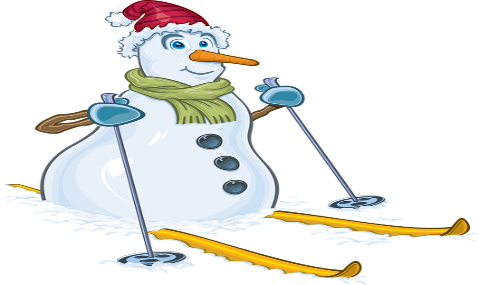 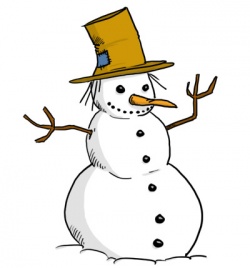 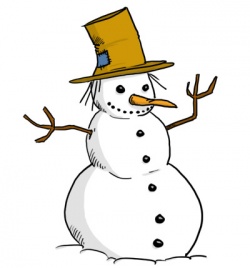 Vacances scolairesMENUS POUVANT ETRE MODIFIES SELON ARRIVAGEJourHors d’œuvrePlat principalGarnitureFromageDessertLundi 3Terrine de campagneEscalope de VeauHaricots vertsKiriClémentinesMardi 4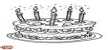 Velouté de patates doucesPizza napolitaineRaisinsJeudi 6Carottes râpéesCuisses de poulet à l’estragonGratin de torsadesCompoteVendredi 7ConcombresColin MeunièreCarottes VichyCrêpes au sucreLundi 10AvocatOmelette de pommes de terreFromageMousse au chocolatMardi 11Endives en saladeChipolatasLentillesGlaceJeudi 13Soupe tomates alphabetRôti de dindonneauChoux-fleurs béchamelAnanasVendredi 14Salade de mâcheBrandade de poissonsYaourts sucrés bioLundi 17Potage ParmentierSteack hachésFritesBananesMardi 18PomelosRisotto brocolis et petits poisLiégeoisJeudi 20Toasts au TaramaPaupiette de dindeHaricots vertsGâteau au  chocolatVendredi 21SaladeTartifletteSalade de fruits